	Månadsbrev nr  2022Inbjudan och anmälan till årets advents-/julfestPlats: 	     Alvesta Folkets Hus Datum: 	     Onsdagen den 7 decemberTid: 	     Klockan 18:00Anmälan:    Senast den 2 decemberSom ni ser har vi i år bytt både plats och veckodag för vår julfest med paketauktion och det är Lokstallet som i år lagar vår julbuffé. Vi börjar som vanligt med mingel och glögg. Pris per person 355 kronor. Efter maten har vi auktion av inkomna gåvor. Inslaget paket bör ha ett värde av 100 kronor. Ni som inte har möjlighet att komma, lämna gärna ett paket till auktionen.Som avslutning serveras kaffe/te med struva. Du anmäler dig och din eventuellt medföljande gäst genom att betala 355 kronor (per person) via Swish 123 230 31 05 eller Pg 261-7496.Skriv Julbord i kommentarsfältet. Om du glömmer skriva något går det bra ändå. Välkommen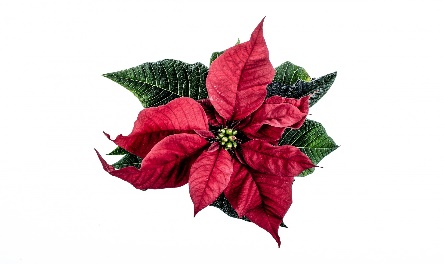 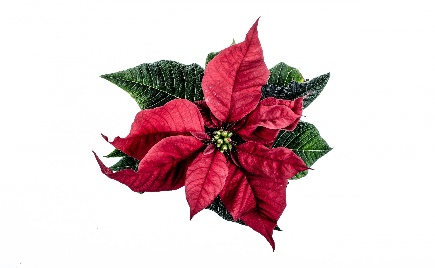 